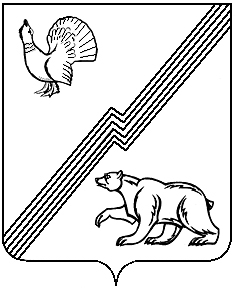 АДМИНИСТРАЦИЯ  ГОРОДА ЮГОРСКАХанты-Мансийского автономного округа - ЮгрыДЕПАРТАМЕНТ МУНИЦИПАЛЬНОЙ СОБСТВЕННОСТИ И ГРАДОСТРОИТЕЛЬСТВА628260,  Российская Федерация,                                                                                                                           ИНН/КПП 8622011490/862201001                                                                                                                                         Тюменская область, Ханты-Мансийский автономный округ - Югра                                                               ОГРН 1058600313914 ОКПО 78217373город Югорск, ул. 40 лет Победы,11		 e-mail:  dmsig@ugorsk.ru	                          adm@ugorsk.ru		 факс:    (34675)  5-00-10                                                                                                                                               от «07_»__июня _2012                                                                                                                 № __01/1184______Извещение о проведении запроса котировоксреди субъектов малого предпринимательстваУважаемые господа!Номер извещения на официальном сайте:______________________________ Департамент муниципальной собственности и градостроительства администрации города Югорска приглашает принять участие в размещении муниципального заказа у субъектов малого предпринимательства способом запроса котировок на оказание услуг по межеванию земельных участков. Предмет муниципального контракта: оказание услуг по межеванию земельных участков:Максимальная  цена муниципального  контракта: 291 346 (двести девяносто одна тысяча триста сорок шесть) рублей 00 копеек.В цену услуг  должны быть включены расходы на перевозку, страхование, уплату таможенных пошлин, налогов, сборов и других обязательных платежей, включая НДС.Источник финансирования: бюджет города Югорска на 2012 год.Место оказания услуг: отчет составляется по месту, определяемому Исполнителем самостоятельно, услуги по межеванию земельных участков  расположенных в городе Югорске, Ханты-Мансийском автономном округе – Югре, Тюменской области.Срок и условия оплаты услуг: Расчёты по настоящему контракту производятся в течение двадцати дней с момента подписания Сторонами актов приема – передачи оказанных услуг.Срок оказания услуг: В течение 100 дней со дня получения письменной (факсимильной) заявки по межеванию земельных участков от Муниципального заказчика, но не позднее 10.12.2012. Гарантия качества услуги: Услуги должны быть оказаны в соответствии с требованиями действующего законодательства Российской Федерации, в том числе: - Земельного кодекса Российской Федерации;- Федерального закона от 25.10.2001 № 137-ФЗ «О введении в действие Земельного кодекса Российской Федерации»;- Федерального закона  от 18.06.2001 № 78-ФЗ «О землеустройстве»; - Федерального закона от 26.12.1995 № 209-ФЗ «О геодезии и картографии»;- Федерального закона от 24.07.2007 года № 221-ФЗ «О государственном кадастре недвижимости»;- Методической рекомендацией по проведению межевания объектов землеустройства  (утвержденной Росземкадастром, 17.02.2003);   - Методической рекомендацией по проведению землеустройства при образовании новых и упорядочении существующих объектов землеустройства, (утверждены Росземкадастром 17.02.2003);- Инструкцией по межеванию земель (утвержденной Роскомземом 08.04.1996);- Приказом Минэкономразвития России «Об утверждении формы межевого плана и требований к его подготовке, примерной формы извещения о проведении собрания о согласовании местоположения границ земельных участков» от 24 ноября 2008 г. № 412;- иными нормативными правовыми актами, регулирующими проведение землеустройства на дату сдачи оказанных услуг.В случае Вашего согласия принять участие в оказании услуг, прошу направить котировочную заявку (Форма 1)  по адресу: 628260, Администрация города Югорска, управление экономической политики, ул.40 лет Победы,11, каб.310, г.Югорск, Ханты-Мансийский автономный округ-Югра, Тюменская область. Е-mail: omz@ugorsk.ru.  Срок подачи котировочных заявок: прием котировочных заявок осуществляется в рабочие дни с 9.00 часов по местному времени « 10  » июня 2012г. до 13.00 часов по местному времени «  25  » июня 2012 г.Требования к участникам размещения заказа: 1.Участник размещения заказа должен соответствовать требованиям, установленным статьей 4 Федерального закона от 24.07.2007 № 209-ФЗ «О развитии малого и среднего предпринимательства Российской Федерации», в соответствии с которым к субъектам малого предпринимательства относятся внесенные в единый государственный реестр юридических лиц потребительские кооперативы  и коммерческие организации (за исключением государственных и муниципальных унитарных предприятий), а также физические лица, внесенные в единый государственный реестр индивидуальных предпринимателей и осуществляющие предпринимательскую деятельность без образования юридического лица (далее - индивидуальные предприниматели), крестьянские (фермерские) хозяйства, соответствующие следующим условиям:1) для юридических лиц – суммарная доля участия Российской Федерации, субъектов Российской Федерации, муниципальных образований, иностранных юридических лиц, иностранных граждан, общественных и религиозных организаций (объединений), благотворительных и иных фондов в уставном (складочном) капитале (паевом фонде) указанных юридических лиц не должна превышать 25% (за исключением активов акционерных инвестиционных фондов и закрытых паевых инвестиционных фондов), доля участия, принадлежащая одному или нескольким юридическим лицам, не являющимся субъектами малого предпринимательства, не должна превышать 25% (данное ограничение не распространяется на хозяйственные общества, деятельность которых заключается в практическом применении (внедрении) результатов интеллектуальной деятельности (программ для электронных вычислительных машин, баз данных, изобретений, полезных моделей, промышленных образцов, селекционных достижений, топологий интегральных микросхем, секретов производства (ноу-хау), исключительные права на которые принадлежат учредителям (участникам) таких хозяйственных обществ - бюджетным научным учреждениям или созданным государственными академиями наук научным учреждениям либо бюджетным образовательным учреждениям высшего профессионального образования или созданным государственными академиями наук образовательным учреждениям высшего профессионального образования);2) средняя численность работников за предшествующий календарный год не должна превышать следующего предельного значения средней численности работников для субъектов малого предпринимательства – 100 человек включительно;3) выручка от реализации товаров (работ, услуг) без учета налога на добавленную стоимость или балансовая стоимость активов (остаточная стоимость основных средств и нематериальных активов) за предшествующий календарный год не должна превышать предельные значения, установленные Правительством Российской Федерации для субъектов малого предпринимательства – 400 млн. рублей.2. Отсутствие в реестре недобросовестных поставщиков сведений об участнике размещения заказа.Любой участник размещения заказа  вправе подать только одну котировочную заявку, внесение изменений в которую не допускается.Проведение переговоров между заказчиком и участником размещения заказа в отношении поданной им котировочной заявки не допускается.Котировочная заявка, поданная в письменной форме, должна быть подписана руководителем и скреплена соответствующей печатью в случае ее наличия. Подчистки и исправления не допускаются, за исключением исправлений, парафированных лицами, подписавшими котировочную заявку. Факсимильная копия котировочной заявки к рассмотрению не принимается. Котировочная заявка, поданная в форме электронного документа, должна быть с электронной подписью, соответствующей требованиям Федерального закона от 6 апреля 2011 г. N 63-ФЗ "Об электронной подписи".  Котировочные заявки, поданные после дня окончания срока подачи котировочных заявок, не рассматриваются и в день их поступления возвращаются участникам размещения заказа, подавшим такие заявки.Котировочные заявки  не рассматриваются и отклоняются, если они не соответствуют требованиям, установленным в настоящем  запросе котировок, или предложенная в котировочных заявках цена работ, услуг превышает максимальную цену, указанную в настоящем запросе котировок.  Срок подписания победителем муниципального контракта:Победитель в проведении запроса котировок должен предоставить заказчику подписанные со своей стороны два экземпляра муниципального контракта в срок не позднее семи календарных дней со дня подписания протокола рассмотрения и оценки котировочных заявок.Муниципальный контракт с победителем в проведении запроса котировок будет подписан не ранее семи дней со дня размещения на официальном сайте протокола рассмотрения и оценки котировочных заявок и не позднее, чем через 20 дней со дня подписания указанного протокола.Уведомляю Вас, что направление заказчиком запроса котировок и представление поставщиков котировочной заявки не накладывает на стороны никаких обязательств.Контактные лица заказчика: Яковлев Дмитрий Николаевич, главный специалист отдела, 8 (34675) 50019.Первый заместитель главы администрации города директор департамента                          					               С.Д. ГолинФорма 1В единую комиссиюпо размещению заказов КОТИРОВОЧНАЯ ЗАЯВКАДата ________Уважаемые господа!Изучив  запрос котировок от  «   » июня 2012 года №______, номер извещения на официальном сайте:_________________________, получение которого настоящим удостоверяется, мы, _____________________________________________________________________________ (указывается сведения об участнике размещения заказа: наименование (для юридического лица), фамилия, имя, отчество (для физического лица, в том числе индивидуального предпринимателя)предлагаем   оказать услуги в полном соответствии с условиями запроса котировок.О себе сообщаем:- место нахождения (для юридического лица):____________________________________- место жительства (для физического лица, в том числе индивидуального предпринимателя):_______________________________________ - идентификационный номер налогоплательщика (ИНН) ________________________- банковские реквизиты:___________________________- КПП (для юридических лиц)________________________-  номер контактного телефона: __________________.Данной заявкой мы выражаем своё согласие исполнить условия контракта, указанные в извещении о проведении запроса котировок  от «___»_______20___г. №______ номер извещения на официальном сайте:_________________________с ценой контракта ______________________рублей.  В цену услуг включены расходы на перевозку, страхование, уплату таможенных пошлин, налогов, сборов и других обязательных платежей, включая НДС (в случае если участник размещения заказа не является плательщиком НДС, то необходимо указать «без НДС»).  Настоящим подтверждаем, что в соответствии со ст. 4 Федерального закона от 24.07.2007  № 209-ФЗ мы являемся субъектом малого предпринимательства:- средняя численность работников за предшествующий календарный год не превысила ста человек включительно;- выручка от реализации товаров (работ, услуг) без учета налога на добавленную стоимость или балансовая стоимость активов (остаточная стоимость основных средств и нематериальных активов) за предшествующий календарный год не превысила 400 млн. руб.;- суммарная доля участия Российской Федерации, субъектов Российской Федерации, муниципальных образований, иностранных юридических лиц, иностранных граждан, общественных и религиозных организаций (объединений), благотворительных и иных фондов в уставном (складочном) капитале (паевом фонде) указанных юридических лиц не превышает двадцать пять процентов (за исключением активов акционерных инвестиционных фондов и закрытых паевых инвестиционных фондов), доля участия, принадлежащая одному или нескольким юридическим лицам, не являющимся субъектами малого предпринимательства, не превышает двадцать пять процентов (для юридических лиц).Дополнительно мы принимаем на себя следующие обязательства: _______________ __________________________       ______________             __________________________Должность                                                                  подпись                                                           (Ф.И.О.)                                                                                         М.П.Подписывает руководитель участника – юридического лица (индивидуальный предприниматель, иное физическое лицо, представитель участника, действующий на основании доверенности).   Указывается должность, фамилия, имя, отчество; подпись заверяется печатью в случае ее наличия. ПРОЕКТ МУНИЦИПАЛЬНОГО КОНТРАКТАМуниципальный контракт  № ____на оказание услуг по межеванию земельных участков г. Югорск						                                 «____» __________2012 г.     Департамент муниципальной собственности и градостроительства администрации города Югорска, именуемый в дальнейшем «Муниципальный заказчик», в лице ________________________________________________________, действующего на основании __________________________________________, с одной стороны,  и _____________________________________________, именуемое в дальнейшем «Исполнитель», в лице __________________________________, действующего на основании _____________, с другой стороны, совместно именуемые  «Стороны»,  заключили  настоящий контракт  о  нижеследующем: 1. Предмет контракта1.1. Исполнитель обязуется оказать услуги по межеванию земельных участков, находящихся на территории города Югорска, в количестве 41 земельного участка по заявкам Заказчика. Требования к услугам содержатся в техническом задании  (Приложение № 1 к настоящему контракту). Приложение № 1, является неотъемлемой частью настоящего контракта.Код ОКДП – 7421074.2. Цена контракта и порядок расчётов2.1. Общая цена контракта составляет ______________ руб. (________________________________________руб. _________ коп.), НДС ___________Источник финансирования – бюджет города Югорска на 2012 год.2.2. Расчёты по настоящему контракту производятся в течение двадцати дней с момента подписания Сторонами актов приема – передачи оказанных услуг.2.3. Цена услуг остаётся фиксированной на период действия контракта и изменению не подлежит.3. Сроки оказания услуг3.1. Исполнитель обязан оказать услуги в течение 100 дней со дня получения письменной (факсимильной) заявки по межеванию земельных участков от Муниципального заказчика, но не позднее 10.12.2012.3.2. Услуги по контракту считаются выполненными после подписания Сторонами актов приема – передачи оказанных услуг.4. Порядок сдачи-приёмки оказанных услуг. 4.1. Сдача-приемка услуг осуществляется в два этапа. Первый этап – сдача-приемка по количеству, второй этап – сдача-приемка по качеству.                    4.2. Датой приемки услуг по количеству считается дата предоставления Исполнителем документации, предусмотренной техническим заданием.4.3. Срок проверки Муниципальным заказчиком услуг по качеству  не должен превышать 5 дней с момента предоставления Исполнителем документации, предусмотренной техническим заданием. 4.4. В случае мотивированного отказа Муниципального заказчика от приёмки услуг Сторонами составляется двухсторонний акт с указанием перечня необходимых доработок и сроков их выполнения. 4.5. Услуги должны предоставляться в соответствии с требованиями действующего законодательства Российской Федерации, в том числе: - Земельного кодекса Российской Федерации;- Федерального закона от 25.10.2001 № 137-ФЗ «О введении в действие Земельного кодекса Российской Федерации»;- Федерального закона  от 18.06.2001 № 78-ФЗ «О землеустройстве»; - Федерального закона от 26.12.1995 № 209-ФЗ «О геодезии и картографии»;- Федерального закона от 24.07.2007 года № 221-ФЗ «О государственном кадастре недвижимости»;- Методической рекомендацией по проведению межевания объектов землеустройства  (утвержденной Росземкадастром, 17.02.2003);   - Методической рекомендацией по проведению землеустройства при образовании новых и упорядочении существующих объектов землеустройства, (утверждены Росземкадастром 17.02.2003);- Инструкцией по межеванию земель (утвержденной Роскомземом 08.04.1996);- Приказом Минэкономразвития России «Об утверждении формы межевого плана и требований к его подготовке, примерной формы извещения о проведении собрания о согласовании местоположения границ земельных участков» от 24 ноября 2008 г. № 412;- иными нормативными правовыми актами, регулирующими проведение землеустройства на дату сдачи оказанных услуг.5. Права и обязанности сторон5.1. Исполнитель обязан:- оказать услуги в объёме и сроки, предусмотренные настоящим контрактом;- незамедлительно информировать Муниципального заказчика об обстоятельствах, вследствие которых невозможно получить ожидаемые результаты услуг;- не менее чем за 7 дней до дня обращения в уполномоченный орган для постановки на государственный кадастровый учет уведомить Муниципального заказчика о необходимости оформления соответствующей доверенности на имя Исполнителя; 5.2. Исполнитель имеет право:- самостоятельно определять способы оказания услуг;- требовать оплаты услуг в сроки, предусмотренные настоящим контрактом.5.3. Муниципальный заказчик обязан:- оплатить оказанные услуги в соответствии с условиями настоящего контракта;- передать Исполнителю информацию,  необходимую для оказания услуг.5.4. Ни одна из сторон не вправе передавать свои права и обязательства по настоящему контракту третьей стороне без письменного согласия второй стороны.6.  Ответственность сторон6.1. Сторона   контракта,   имущественные   интересы   которой нарушены в результате  неисполнения  или  ненадлежащего  исполнения  обязательств  по контракту другой стороной,  вправе требовать полного возмещения причиненных ей этой  стороной  убытков,  под  которыми  понимаются расходы,  которые сторона,  чье право нарушено,  произвела или  произведет для восстановления своих прав и интересов;  утрата,  а также неполученные доходы, которые  эта сторона получила бы при обычных условиях, если бы ее  права и интересы не были нарушены (упущенная выгода).6.2. Любая   из   сторон    настоящего    контракта,  не  исполнившая  обязательства по договору или исполнившая их ненадлежащим образом,  несет  ответственность   при   наличии   вины, если   не   докажет,   что    надлежащее    исполнение  обязательств  оказалось   невозможным   вследствие   непреодолимой   силы  (форс-мажор),  т.е.  чрезвычайных  и  непредотвратимых  обстоятельств при  конкретных  условиях  конкретного  периода  времени.  К   обстоятельствам  непреодолимой  силы  стороны  настоящего контракта отнесли такие:  явления стихийного характера (землетрясение,  наводнение, удар молнии, извержение вулкана,  сель,  оползень,  цунами  и  т.п.),  исключающих для  человека нормальную  жизнедеятельность;  мораторий органов власти и  управления; забастовки,  организованные в установленном законом порядке, и  другие  обстоятельства.6.3. Отсутствие вины за  неисполнение  или  ненадлежащее  исполнение  обязательств по контракту доказывается стороной, нарушившей обязательства.6.4. За  несвоевременную  передачу  результата оказанных услуг Заказчику Исполнитель уплачивает  пени  в  размере  одной трехсотой действующей на день уплаты  пени ставки рефинансирования Центрального банка РФ от  стоимости  услуги  за  каждый  день  нарушения определенного сторонами срока.6.5. В случае просрочки исполнения Заказчиком обязательства, предусмотренного контрактом, другая сторона вправе потребовать уплату пени. Пени начисляется за каждый день просрочки исполнения обязательства, предусмотренного контрактом, начиная со дня, следующего после дня истечения установленного контрактом срока исполнения обязательства. Размер такой пени устанавливается в размере одной трехсотой действующей на день уплаты  пени ставки рефинансирования Центрального банка РФ. Заказчик освобождается от уплаты пени, если докажет, что просрочка исполнения указанного обязательства произошла вследствие непреодолимой силы или по вине другой стороны.    6.6. Уплата  пени не  освобождает ни одну из  сторон от надлежащего исполнения условий настоящего контракта.7. Порядок расторжения контракта7.1. Досрочное расторжение настоящего контракта  допускается:	-  по взаимному соглашению сторон, путем заключения соглашения о расторжении муниципального контракта. При этом сторона,  являющаяся  инициатором расторжения контракта, обязана уведомить другую сторону о намерении расторгнуть настоящий контракт не менее чем за 10 дней до предполагаемой даты расторжения.	-      по решению суда. 8. Обстоятельства непреодолимой силы8.1. Стороны освобождаются от ответственности за частичное или полное неисполнение обязательств по настоящему контракту, если оно явилось следствием природных явлений, действия внешних объективных факторов и прочих  обстоятельств непреодолимой  силы и если эти обстоятельства непосредственно повлияли на исполнение настоящего контракта.	Срок исполнения обязательств по настоящему контракту отодвигается соразмерно времени, в течение которого действовали обстоятельства непреодолимой силы, а также последствия, вызванные этими обстоятельствами.8.2. Сторона, для которой создалась невозможность исполнения обязательств по настоящему контракту вследствие непреодолимой силы, должна незамедлительно известить об этом в письменной форме другую сторону. Подтверждением наличия и продолжительности действия обстоятельств непреодолимой силы является свидетельство, выданное соответствующей торгово-промышленной палатой или иным компетентным органом.9. Заключительные положения9.1. Настоящий контракт вступает в силу со дня его подписания и действует до 31 декабря 2012 года. 9.2. В  случаях,  не  предусмотренных   настоящим   контрактом, Стороны руководствуются     гражданским законодательством Российской Федерации, Федеральным законом от 21.07.2005 №94-ФЗ  «О размещении заказов на поставки товаров, выполнение работ, оказание услуг для государственных и муниципальных нужд».9.3. Споры и разногласия, возникающие из настоящего контракта или в связи с ним, будут  решаться  Сторонами  путем переговоров. В случае недостижения согласия споры и разногласия подлежат разрешению в Арбитражном суде Ханты – Мансийского автономного округа - Югры.9.4.  Все  изменения  и  дополнения  к  настоящему контракту  оформляются  в  письменной  форме,   подписываются Сторонами и  являются  неотъемлемой  частью  настоящего  контракта.	Дополнительные соглашения и иные сопутствующие документы, переданные посредством факсимильной связи, имеют юридическую силу, при этом Стороны обязаны направить друг другу оригиналы таких документов.9.5. Настоящий контракт  составлен  в  2-х подлинных экземплярах по одному для каждой стороны.10. Юридические адреса и банковские реквизиты сторонМуниципальный заказчик: Департамент муниципальной собственности и градостроительства администрации города Югорска, ИНН/КПП 8622011490/862201001, ОГРН 1058600313914, ОКПО 78217373, юридический адрес: 628260, улица 40 лет Победы, 11, город Югорск, Ханты-Мансийский автономный округ-Югра, Тюменская область. Телефон/факс (34675) 5-00-10, e-mail: adm@ugorsk.ru, официальный сайт: www.adm.ugorsk.ru.Исполнитель: Муниципальный   заказчик                                     		Исполнитель__________/______________/                              			__________/_____________/м.п.                                                                                                    м.п.«___»___________2012  г.                                                              «___»___________2012 г.Приложение № 1 к муниципальному контракту                от «___» __________2012 № ____Техническое заданиена оказание услуг по межеванию земельных участков под индивидуальную жилую застройку на территории города ЮгорскаМестоположение: Тюменская область, ХМАО-Югра, город ЮгорскТребования к оказанию услуг: Исполнитель обязан в течение 5 дней после подписания муниципального контракта представить Муниципальному заказчику документы установленные статьями 32, 33 Федерального закона от 24.07.2007 № 221-ФЗ «О государственном кадастре недвижимости», а именно:для кадастрового инженера осуществляющего кадастровую деятельность в качестве индивидуального предпринимателя:1) копия действующего квалификационного аттестата кадастрового инженера;2) копия свидетельства о регистрации в качестве индивидуального предпринимателя.Для юридического лица:1) копии действующих квалификационных аттестатов кадастровых инженеров (не менее двух);2) копия трудового договора с кадастровым инженером.Требования к точности работ: Согласно: «Инструкции по межеванию земель», утвержденной Роскомземом 08.04.1996 г., Приказа Минэкономразвития  РФ  от 24.11.2008   № 412 «Об утверждении формы межевого плана и требований к его подготовке, примерной формы извещения о проведении собрания о согласовании местоположения границ земельных участков», Федерального закона от 24.07.2007 № 221-ФЗ «О государственном кадастре недвижимости».Система координат:  местная (план-схема метры).Виды и объемы услуг, подлежащие выполнению: 1.  Установление на местности границ земельных участков.  2.   Формирование  межевого плана.3.  Обращение в уполномоченный орган для постановки на государственный кадастровый учет на основании доверенности выданной Муниципальным заказчиком.  4.  Предоставление Муниципальному заказчику: межевые планы (в 1 экз.)      и кадастровые паспорта (в 3 экз.)  земельных участков. Муниципальный   заказчик                                                                  Исполнитель__________/____________ /                                                               __________/___________/м.п.                                                                                                              м.п.«___»___________2012  г.                                                                  «___»___________2012 г.								№ п/пКод ОКДПНаименование услугХарактеристикаЕд. изм.Объем17421074межевание земельных участков1.  Установление на местности границ земельных участков.  2.   Формирование  межевого плана.3.   Обращение в уполномоченный орган для постановки на государственный кадастровый учет на основании доверенности выданной Муниципальным заказчиком.  4.  Предоставление Муниципальному заказчику: межевые планы (в 1 экз.) и кадастровые паспорта (в 3 экз.)  земельных участков. шт.41